Менеджер Василюк ДарьяООО «Туда-Сюда»Тел.096 003 65 02       050 139 90 03      (057)751 75 00Великолепная Европа + Краков»8 днейКиев/Львов - Будапешт - ВЕНА  -  Прага – Дрезден* либо  Нюрнберг* либо Ч.Крумлов* + замок Глубока-над-Влтавой* - Карловы Вары* – Краков - Львов/КиевВнимание! Отмеченные значком "звездочка" * пункты маршрута посещают только туристы оплатившие факультативы.Киев- Житомир-Ровно-Львов-ЧопВыезд из Киева в Будапешт автобусом в 10:00 с южного терминала центрального ж/д вокзала.Присоединение туристов:~ 12:00 - г. Житомир,заправка «WOG» при вьезде в Житомир со стороны Киева;~ 15:00 - г. Ровно,окружная, гостиница-ресторан «Айвенго»;~ 19:00 - 20:00 -  г. Львов,ж/д вокзал, автобусный паркинг;~00:00-01:00 – г. Чоп, заправка «ОККО» (окружная).Выезд на границу. 15:00 – экскурсия "Элегии древнего Львова"для туристов, которые присоединяются во Львове.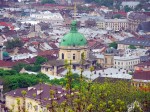 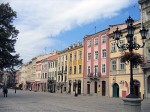 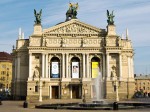 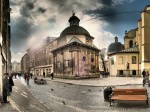 2 деньБудапештПрибытие в БУДАПЕШТ.Будапешт заслужил не только название «Жемчужина Дуная», но нет на свете ещё одной такой столицы, в которой имеется почти сто источников термальной воды, здесь находится 12 водолечебниц и ежедневно из глубины выходит на поверхность 30 миллионов литров термальной воды.Обзорная экскурсия по городу.Особенно притягательную силу для столицы представляет то, что она признана одним из красивейших городов мира. И только Будапешт может сказать о себе, что здесь находится самый большой Парламент в Европе, самая большая действующая синагога, первая подземная дорога на континенте. В этом городе рядом друг с другом можно найти укрепления и останки зданий периода Римской Империи, находящиеся в пользовании и в настоящее время, турецкие бани, памятники стиля готики, барокко и ряд необыкновенно памятников архитектуры других периодов. Свободное время.Самостоятельно посещение одной из самых больших водолечебниц в Европе купальни “Сечени” (3550 форинтов, ~ 14-15 €).Свободное время или для желающих предлагается факультативно:Прогулка на кораблике по Дунаю (20€/взр., 15€/дети до 12 лет).И сегодня вечерняя прогулка на кораблике по Дунаю в черте города Будапешта считается одной из лучших экскурсионных «изюминок». Уникальная панорама щедро иллюминированных набережных, Будайской крепости, Королевского дворца и Рыбацкого бастиона занесена в списки Всемирного наследия ЮНЕСКО.Размещение в гостинице. Ночлег на территории Венгрии.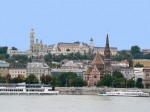 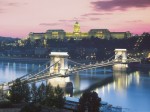 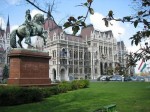 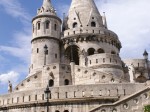 3 деньВенаЗавтрак в гостиннице. Освобождение номеров. Переезд в Вену. Обзорная экскурсия по городу.Отправившись в Вену, путешественники станут свидетелями удивительного сочетания индустриального и природного мира, древности и современности, исторического спокойствия и бурного настоящего. Музыкальная сокровищница мира, наполненная ритмами вальса, вкусная родина пикантного сыра «липтауер», ослепительная  и утопающая в огнях иллюминации и подсветки, окруженная зеленым кольцом лесов, благоухающая ароматами цветов - Вена манит к себе...Свободное время.Предлагаем экскурсии на выбор (по согласованию с руководителем группы):1. Императорская Сокровищница (20 €/взр., 15 €/дети до 12 лет).Вы увидите Корону Священной Римской Империи и австрийскую имперскую корону, отдельный зал "Бургундской сокровищницы" регалии, церемониальные одеяния, драгоценности и реликвии ордена Золотого руна и Бургундского герцогства,и конечно же "Копье судьбы" и "Чашу Грааля".2. Музей легендарной императрицы Елизаветы  - Sisi Museum (20 €/взр., 15 €/дети до 12 лет).Музей прекрасной, всеми любимой, и, пожалуй, самой загадочной женщины второй половины 19 ст., которая всю жизнь прожила по собственным правилам и погибла по странному, почти мистическому стечению обстоятельств… Наиболее важная часть экспозиций посвящена личной жизни Елизаветы: стремление к одиночеству, нежелание участвовать в дворцовых церемониях, спортивные успехи, культ красоты тела и любовь к поэзии. Тут собраны экспонаты, которые напоминают нам  об истории беспокойной жизни императрицы: начиная с юности в Баварии, любви, замужества и жизни при дворе Франца-Иосифа I, и до ее убийства в Женеве в 1898 году.3. Автобусная экскурсия «Вечерняя Вена» с ужином в Гринцинге (45 €/взр., 35 €/дети до 18 лет).Увлекательное времяпрепровождение (~3 ч.) в компании квалифицированного гида и незабываемые впечатления раскроются перед Вами панорамой Австрийской столицы. Путешествие начинается поездкой по кольцу бульваров, феерическому Рингу, мы увидим Вену с высоты птичьего полета на горе Каленберг и завершим приятный вечер посещением ресторана в самом уютном районе австрийской столицы – Гринцинг! Этот живописный уголок вошел в городскую черту в конце XIX века и до сих пор сохранил свою первобытность и очарование. Вдоль центральной улицы стоят небольшие домики, раскрашенные в нежные цвета и напоминающие красивую картинку из детской книжки.4. c 01.12.2012 по 16.03.2013 Экскурсия в Шёнбрунн (30€/взр., 25€/дети до 18 лет с вх. билетом в Шенбрунн).*******  Эта экскурсия подтверждается при заказе тура для групп не менее 20 чел.Дворец Шёнбрунн.
Летняя резиденция Дома Габсбургов, знаменитый дворец Шёнбрунн. который посещает более 6 миллионов человек в год . В теннистых чащах и переулках громадного парка любила скакать нна лошаде Сиси и прогуливаться Мария -Тереза и ее многочисленные дети.  Вашему  взору будут открываться чарующие слуэты  мраморных статуй и изящество фонтанов. Посещение внутри с экскурсией.5. c 23.03.2013 Экскурсия в Шёнбрунн и Бельведер (45 €/взр., 35 €/дети до 18 лет с вх. билетом в Шенбрунн).*******  Эта экскурсия подтверждается при заказе тура для групп не менее 20 чел.Дворец Шёнбрунн.
Летняя резиденция Дома Габсбургов, знаменитый дворец Шёнбрунн. который посещает более 6 миллионов человек в год . В теннистых чащах и переулках громадного парка любила скакать нна лошаде Сиси и прогуливаться Мария -Тереза и ее многочисленные дети.  Вашему  взору будут открываться чарующие слуэты  мраморных статуй и изящество фонтанов. Посещение внутри с экскурсией.Бельведер.Прогулка по парку и знакомство с историей Бельведера. Резиденцию французского австрийца, полководца Евгения Савойского, который  остановил экспансию турков, строил знамечитый Хильдебрандт. Это дворец мецената, собирателя всяческих раритетов, советника трёх императоров и австрийского Апполона. Дворец, в котором Австрия в 1955 получила независимость из рук четырёх министров иностранных дел. Дом, который был «скромно» назван «Маленький Версаль с видом на Вену» и который изображён на картинах Белотто-Каналетто.6. для туров с 23.03.2013  - Экскурсия «Венский Лес»(30 €/ взр,  25 €/ реб до 12 лет).*******  подтверждается при заказе экскурсии группой не менее 25 чел.Приготовьтесь удивляться!Приглашаем в санаторий Великой Римской империи: Баден!  Не путать с Баден-Баденом в Германии, где в пух и прах проигрался Достоевский. Баден, милый бидермайеровский городок, по дорожкам которого неспешно дефилировала знать Австро-Венгерской монархии. Не обделил его своим вниманием и Пётр Первый, правда, после его визита русская знать не могла найти его на карте. И не мудрено: Пётр назвал его «Теплицы». А почему?! Так город ведь курортно-оздоровительный!  Несмотря на то, что площадь всего-то 27 кв.км! В 1803 – 1834 годах австрийский император каждое лето выезжал с семьей и придворными на отдых в Баден. Так в эпоху Бидермайер город превратился в летнюю резиденцию Габсбургов. Историческое наследие города привлекало и привлекает туристов со всего мира. В числе частых гостей Бадена нужно отметить Моцарта, написавшего здесь «Волшебную флейту», и Бетховена, который сочинил в Бадене знаменитую 9-ю симфонию. Посетив Баден, Вы направитесь через живописную долину Хеленталь в бывший охотничий дом Маерлинг.Далее направляемся в действующий монастырь Святого Креста ордена цистерианцев, католическая святыня которого признается православной церковью. Как здесь спокойно! Время тут, кажется, остановилось ещё в 12 веке, как раз тогда, когда был основан этот монастырь. И до сих пор неспешно перебирает своими стрелками, удивляясь на нашей суете…Сбор группы. Выезд на территорию Венгрии.Транзитный ночлег в гостинице.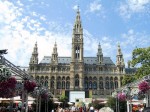 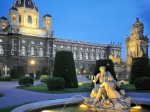 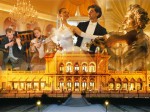 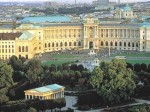 4 деньПрагаЗавтрак в гостиннице. Освобождение номеров.Переезд в Прагу. Вечерняя пешеходная экскурсия по Старому городу.Прагу недаром называют сердцем Европы. Она не похожа ни на один город мира. Только лишь Прага является уникальным местом сосредоточения великолепных архитектурных памятников, готических замков и крепостных сооружений, узких извилистых улочек и огромных площадей, мощеных брусчаткой. Не стоит забывать и про удивительные природные ландшафты чешской столицы и ее окрестностей. Даже самый искушенный турист найдет в Праге что-то интересное для себя.Пешеходная экскурсия по ПРАЖСКОМУ ГРАДУ.Пражский град - это и национальный символ, и центр столицы, и предмет особой гордости чехов. Страговский монастырь, сокровищница Лоретта, Пражский Град, собор св. Вита, Президентский дворец, «Золотая улочка», Карлов мост с загадыванием желаний.Для желающих предлагается прогулка на теплоходе по романтической реке ВЛТАВА с обедом "шведский стол" (25€/взр., 20€/дети до 12 лет).Размещение в гостинице. Ночлег в Праге.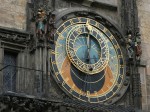 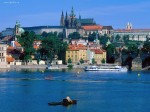 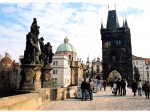 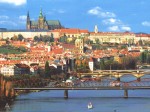 5 день Карловы Варылибо Чешский Крумлов+ замок Крумловили Глубока над ВлтавойЗавтрак в гостиннице.Свободный день в Праге или предлагаем факультативно на выбор группы:1.          Экскурсия в город - курорт КАРЛОВЫ ВАРЫ и на Королевский пивзавод “КРУШОВИЦЕ” (40€/взр., 30€/дети до 12 лет )с дегустацией нескольких сортов пива в неограниченном количестве (ТОЛЬКО для взрослых!Вх.билет с сувениром –15€).*******  Эта экскурсия подтверждается при заказе тура для групп не менее 20 чел.Карловы Вары - курорт международного значения, знаменит своими термальными источниками, первый из которых был открыт в 14 в., основателем которого был чешский король и римский император Карл 4. Обзорная пешеходная экскурсия по старой части города, дегустация воды из целебных термальных источников. А также Вы сможете самостоятельно подняться на фуникулёре на смотровую башню «Диана». Возможность искупаться в бассейне с термальной водой в отеле Termal 3* (100 крон/1 час, иметь с собой купальные принадлежности). Возвращение в Прагу. Ночлег.2. замок Крумлов либо замок Глубока над Влтавой + г. Чешский Крумлов + посещение фирменного магазина с сертифицированным «Чешским гранатом»  от единственного владельца открытой разработки чешского граната в мире (45€/взр., 35€/дети до 12 лет)*******  Эта экскурсия подтверждается при заказе тура для групп не менее 20 чел.До 27.10.2012 и с 23.03.2013 - посещение замка постройки ХІІІ века Глубока над Влтавой (вх. билет 270 крон/взр., 190 крон/дети до 12 лет).Замок Глубока над Влтавой считается самым романтическим  и  самым  посещаемым замком  на территории Чешской Республики. Его  уникальность  состоит в  том, что он  является единственным замком в Чехии,  выполненным  в  стиле английской  готики, хотя  на  самом  деле  является  копией Виндзорского замка в Англии.Сегодня здесь находится самая крупная коллекция гобеленов в Чешской Республике. Замок содержит богатейшую коллекцию  голландской живописи XVI–XVII веков, оружия, фарфора, стекла и мебели. Посетители смогут увидеть богатую деревянную облицовку стен, множество драгоценных орудий и брони в оружейной палате.  Вокруг замка разбит прекрасный английский парк с редкими видами деревьев. На территории, прилегающей к крепости, расположены заповедники и охотничьи замки. Переезд в г. Ч.Крумлов, около 40 км.С 03.11.2012 по 16.03.2013 - посещение замка Крумлов, который по праву признан одним из самых значимых архитектурных памятников Центральной Европы и является вторым по величине чешским дворцово-крепостным комплексом после Пражского града (вх. билет 150 крон/взр., 100 крон/дети до 12 лет).  Величественный замковый комплекс располагается на гористом утёсе, омываемом на юге рекой Влтавой, а на севере – течением Полечинце. Он насчитывает 40 дворцов и сооружений, собранных в единое целое вокруг 5-ти площадей и 7-гектарового парка. Башни замка Чешский Крумлов, заметные издали, горделиво возвышаются над архитектурными городскими постройками барокко и ренессанса. Со смотровой башни открывается великолепный вид на город… Экскурсия по Замку.Возможность пообедать за доп.плату в кафе с нац.кухней~  10  €.Возможность пообедать за доп.плату в ресторане с нац. кухней ~  12  €.Посещение ювелирного магазина от  кооператива «Granát, d.u.v. Turnov»,  где можно купить подлинный «Чешский гранат». Чешские гранаты, известные во всем мире как богемские, славятся своим изяществом и красотой. Ни один камень на земле, даже рубин, не имеет такого изумительного красного цвета, как чешский гранат.Гранат наиболее полно выражает главные мистические свойства драгоценных камней: украденный, он способствовал гибели своего незаконного владельца; купленный, он превращается в талисман через много лет; подаренный или переданный по наследству, он становится добрым волшебным камнем.Волшебный и незабываемый город - Чешский Крумлов.Обзорная пешеходная  экскурсия.Трижды река Влтава, петляя, возвращается почти на тоже самое место, чтобы окружить исторический центр города. Помимо красоты видимой, Вас наверняка очарует атмосфера города, который, кажется ни чуть не изменился за последние несколько сотен лет. Те же сказочные домики, узкие переулки, корчмы с открытыми очагами и те же ремесла. Его исключительность подтверждает тот факт, что всемирная организация ЮНЕСКО включила весь средневековый городской ансамбль в списки самых достойных внимания европейских городов сразу вслед за Венецией. Чешскокрумловский град является самым обширным в Чехии после Пражского града.Возвращение в Прагу.С марта 2013 вечером предлагаем посетить шоу«ПОЮЩИЕ ФОНТАНЫ» в Праге (15€/взр., 10€/дети до 12 лет), www.krizikovafontana.cz  Поющие фонтаны представляют собой удивительный калейдоскоп водного, светового и сценического представления, которое восхищает зрителей со всего мира. На сцене Поющих фонтанов ожили многочисленные сценические проекты: использование водных и световых эффектов рождают оригинальные шоу, музыкальные композиции, положенные на классическую музыку и современные хиты. Начиная с 2000 года, успехом и признанием у зрителей пользуются композиции, использующие фильмовую проекцию на водный экран.Возвращение в гостиницу. Ночлег.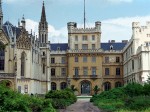 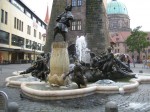 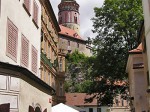 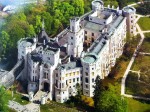 6 деньНюрнберг либо ДрезденЗавтрак в гостиннице. Освобождение номеров.Свободный день в Праге или предлагаем факультативно на выбор группы:1. Экскурсия в Нюрнберг (50€/взр., 40€/дети до 12 лет).*******  Эта экскурсия подтверждается при заказе тура для групп не менее 20 чел.Средневековый Нюрнберг– вольный имперский город, один из крупнейших центров развития торговли и ремёсел, а также город пышных готических церквей, великолепных фонтанов, самой красивой Рождественской ярмарки в Германии, европейская столица игрушек, пряников, единственного в Германии красного пива и знаменитых нюрнбергских колбасок. Именно в Нюрнберге построили первую железную дорогу в Германии, именно тут был изобретен глобус и карманные часы на цепочке.Рекомендуем пешеходную экскурсию, во время которой Вы увидите Рыночную площадь Нюрнберга - самую знаменитую в Германии, на которой  каждый год проводится рождественский базар, замок Кайзенбург - с него началась история города, одну из самых необычных достопримечательностей Нюрнберга - фонтан "Супружеская карусель" и церковь Frauenkirche - глвный храмом Нюрнберга.  Именно перед Frauenkirche разыгрываются главные рождественские торжества не только Нюрнберга, но и всей Южной Германии.2. Экскурсия в Дрезден(40€/взр., 30€/дети до 12 лет).*******  Эта экскурсия подтверждается при заказе тура для групп не менее 20 чел.Дрезден, который еще называют Флоренцией на Эльбе, знаменит своей архитектурой и музеями. Это и сокровищница саксонских князей, и оружейная палата, которая является одной из самых больших в Европе, наряду с Мадридом и Веной, и, конечно же, галерея Старых мастеров, с полотнами Рафаэля, Тициана, Рубенса, Веласкеса и многих других, галерея Новых мастеров, музей гигиены со стеклянным человеком, музей фарфора. Дрезден - одна из крупнейших культурных столиц Европы. По желанию посещение Дрезденской картиной галереи (вх. билет 12€/взр., вход бесплатно или 3€ - аудиогид на русс.языке/дети до 16 лет).Возвращение в Прагу.Сбор всей группы. Переезд на территорию Польши.Поселение в гостиницу. Ночлег.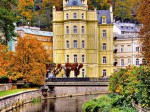 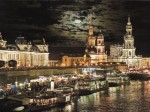 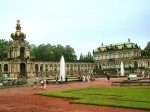 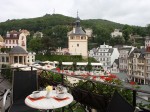 7 деньКраковЗавтрак. Освобождение номеров. Переезд в г. Краков.Ознакомительная пешеходная экскурсия «Древний Краков»(экскурсионный сбор – 10 €). «Это город великий и прекрасный, с огромным количеством домов, жителей, базаров, виноградников и садов» — так писал о Кракове в XII веке арабский географ Аль-Идриси. И не многое изменилось с того времени. Краков, королевский город продолжает восхищать прибывающих в него гостей. Осмотр средневековых городских фортификаций с воротами и Барбаканом, Главной Рыночной Площади, Суконных Рядов, Мариацкого Костела, Ягеллонского Университета, в котором учился Николай Коперник и Папа Римский Ян Павел II.Свободное время или:1) самостоятельное посещение АКВАПАРКА (46 Zł) http://www.parkwodny.pl Один из самых больших аквапарков в Европе с озонированной термальной водой, насчитывает 8 горок протяженностью 740 м, с подсветкой и звуковым эффектом, гейзеры, альпийские стенки,гроты, джакузи, солярий, сауна.2) Факультативная автобусная экскурсия в Соляные Копи “Велички”(вх. билет 25€/взр., 20€/дети до 12 лет) - это единственный в мире горнопромышленный объект, работающий без перерыва от средневековья до наших дней. Её оригинальные выработки (штреки, спуски, эксплуатационные камеры, озёра, шахты, шурфы), общей длиной около 300 километров, расположенные на 9 уровнях, пролегающих до глубины 327 метров, показывают все этапы развития горной техники в отдельных исторических эпохах. Это самая большая во всем мире открытая для туристов шахта, с лабиринтами, подземными часовнями и озерами. Соляные копи, занесены в список мирового наследия ЮНЕСКО.Сбор всей группы. Выезд на Украину.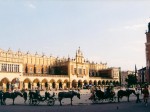 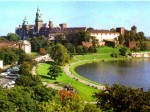 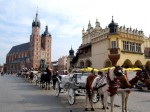 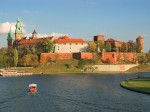 8 деньЛьвов-Ровно-Житомир-КиевПересечение польско-украинской границы.Прибытие в:~ 10:00 -  г. Львов, ж/д вокзал, автобусный паркинг;~ 15:00 - г. Ровно, окружная, гостиница-ресторан «Айвенго»;~ 18:00 - г. Житомир, заправка «WOG» при вьезде в Житомир со стороны Киева;~ 21:00 - г. Киев, южный терминал центрального ж/д вокзала.ВНИМАНИЕ! Указанное время прибытия просим считать приблизительным!Стоимость тура  при оплате:Гостиница3*, 2-3 местное размещение:Гостиница3*, 2-3 местное размещение:Стоимость тура  при оплате:Взрослые:Дети до 12 лет:более 7 недельКвота - 10 мест195€185 €Более 6 недельКвота - 10 мест205€195 €более 5недель215€205 €более 4недель225€215 €менее 4недель240€225 €Доплата за 1-местное размещение= 70 €Доплата за 1-местное размещение= 70 €Доплата за 1-местное размещение= 70 €Cкидка за место в последнем ряду -20 €Cкидка за место в последнем ряду -20 €Cкидка за место в последнем ряду -20 €В стоимость тура входит:В стоимость тура не входит:- Проезд по маршруту: Киев – Будапешт – Вена - Прага - Киев.
- проживание в гостиницах 3* в 2-3-х местных номерах с удобствами;- питание - 5 завтраков;
- Ваучер, медицинская страховка, визовая поддержка, сопровождение представителем фирмы.Экскурсия в подарок :- экскурсия "Элегии древнего Львова" для туристов, которые присоединяются во Львове;- обзорная экскурсия по Будапешту;- обзорная экскурсия по Вене;
- 2 обзорные экскурсии по Праге.- консульский сбор – 35 €+11 грн;- проезд в общественном транспорте;- рекомендованные экскурсии; входные билеты в экскурсионные центры, музеи и т.д.;- личные расходы;- питание обед/ужин (стоимость по запросу);- автобусное обслуживание в свободное время.